от «____» ____________ 20___ года № ________г. Горно-АлтайскО внесении изменений в постановление Администрации города Горно-Алтайска от 27 июня 2017 г. № 87 Руководствуясь статьей 47 Устава муниципального образования «Город Горно-Алтайск», принятого постановлением Горно-Алтайского городского Совета депутатов от 22 марта 2018 года № 7-1,Администрация города Горно-Алтайска постановляет:Внести в постановление Администрации города Горно-Алтайска от 27 июня 2017 года № 87 «Об утверждении положения о нестационарных объектах на территории муниципального образования «Город Горно-Алтайск» и отмене некоторых постановлений Администрации города Горно-Алтайска» следующие изменения:а) дополнить пунктом 6.1. следующего содержания:«6.1. Срок заключения договора на размещение и эксплуатацию нестационарного торгового объекта на территории муниципального образования по результатам Конкурса составляет:для объектов по реализации мороженого, кваса из кег на розлив – до 6 месяцев (май - октябрь);для объектов по реализации бахчевых культур – до 5 месяцев (июль – октябрь);для объектов по реализации хвойных деревьев - с 10 по 31 декабря;для сезонных (летних) кафе – до 8 месяцев (апрель – ноябрь);для киосков и павильонов – до 5 лет;для аттракционов – до 3 лет;для иных нестационарных объектов – до 1 года;»;б) в пункте 9 слова «Физические (в том числе индивидуальные предприниматели)» заменить на словосочетание «Индивидуальные предприниматели»; в) в пункте 10:исключить подпункт «а»;подпункт «и» изложить в следующей реакции:«и) предполагаемый срок размещения нестационарного торгового объекта в соответствии с пунктом 6.1 настоящего Положения.»; г) в пункте 11:в подпункте «а» изменить слова «для физического лица» на «для индивидуального предпринимателя»;подпункт «б» изложить в следующей редакции: «б) копия документа, удостоверяющего полномочия представителя индивидуального предпринимателя или юридического лица, если с заявлением обращается представитель заявителя;»;д) в пункте 13:подпункт «в» изложить в следующей редакции:«предполагаемый срок размещения нестационарного торгового объекта в соответствии с пунктом 6.1 настоящего Положения;»;в подпункте «г» пункт слова «физических (в том числе индивидуальных предпринимателей)» заменить на «индивидуальных предпринимателей»;е)  в подпункте «а» пункта 23 слова «физическим лицом» заменить на слова «индивидуальным предпринимателем»;ж) в подпункте «д» пункта 33 слово «физическому» заменить на словосочетание «индивидуальному предпринимателю»;з) в подпункте «д» пункта 34 слово «гражданину» заменить на слова «индивидуальному предпринимателю»;и) в пункте 2.5 Приложения N 1 к Положению о нестационарных объектах на территории муниципального образования «Город Горно-Алтайск» слова «физическими лицами, в том числе индивидуальными предпринимателями,» заменить на слова «индивидуальными предпринимателями»;к) в Приложении N 4 к Положению о нестационарных объектах на территории муниципального образования "Город Горно-Алтайск" в абзаце с указанием реквизитов исключить слово «гражданина.»; л) в Приложении N 4 к Положению о нестационарных объектах на территории муниципального образования "Город Горно-Алтайск" в абзаце с указанием реквизитов исключить слово «гражданина,».м) утвердить Приложение N 6  «Порядок проведения открытого конкурса на право заключения договора на размещение и эксплуатацию нестационарного торгового объекта на территории муниципального образования «город Горно-Алтайск».Приложение N 6. Порядок проведения открытого конкурса на право заключения договора на размещение и эксплуатацию нестационарного торгового объекта на территории муниципального образования «Город Горно-Алтайск»Приложение N 6
к Положению
о нестационарных объектах на
территории муниципального образования
"Город Горно-Алтайск"I. Общие положения1. Настоящее Приложение определяет порядок проведения конкурса на право заключения договора на размещение и эксплуатацию нестационарного торгового объекта  на территории муниципального образования «Город Горно-Алтайск» в случае, установленном в пункте 14 Положения о нестационарных объектах на территории муниципального образования «Город Горно-Алтайск» (далее – Положение) утвержденного Постановлением Администрации города Горно-Алтайска от 27 июня 2017 года № 87 (далее – Конкурс).2. Целями проведения Конкурса являются:обеспечение равных возможностей субъектам предпринимательской деятельности для размещения нестационарных торговых объектов на территории муниципального образования «Город Горно-Алтайск» (далее – муниципальное образование);создание благоприятных условий для организации качественного обслуживания населения.3. Основными принципами проведения Конкурса являются принципы равного доступа, гласности, равных условий и конкурентных возможностей для всех субъектов предпринимательской деятельности.4. Организатором Конкурса является Муниципальное учреждение «Управление имущества, градостроительства и земельных отношений города Горно-Алтайска» (далее - организатор конкурса).5. Заявителями и участниками Конкурса могут быть юридические лица и индивидуальные предприниматели (далее – участник или заявитель).6. Предметом Конкурса является право заключения договора на размещение и эксплуатацию нестационарного торгового объекта на территории муниципального образования «Город Горно-Алтайск».7. По результатам Конкурса между организатором конкурса и победителем Конкурса либо участником в случаях, предусмотренных пунктами 52 или 62 настоящего Приложения, заключается договор на право размещения и эксплуатацию нестационарного торгового объекта на территории муниципального образования (далее - Договор).8. Начальный размер платы за право на размещение нестационарного торгового объекта (далее – начальный размер платы) устанавливается в соответствии с Методикой определения платы за размещение нестационарного торгового объекта являющейся Приложением № 2 к Положению о нестационарных объектах на территории муниципального образования «Город Горно-Алтайск» утвержденному Постановлением Администрации города Горно-Алтайска от 27 июня 2017 года № 87 (далее – Положение о нестационарных объектах).9. Определение победителя Конкурса осуществляется конкурсной комиссией по проведению конкурса на право заключения договора на размещение и эксплуатацию нестационарных торговых объектов на территории муниципального образования (далее - Комиссия).II. Функции организатора конкурса
10. Организатор конкурса осуществляет следующие функции:а) разрабатывает и утверждает состав конкурсной документации, определяет начальный размер платы;б) размещает на официальном портале муниципального образования в информационно-телекоммуникационной сети Интернет  (далее - официальный сайт) и опубликовывает в газете «Вестник Горно-Алтайска» (далее - официальное печатное издание) информацию, подлежащую размещению и опубликованию в соответствии с настоящим Положением. Размещение информации о проведении конкурса на официальном сайте и в официальном печатном издании в соответствии с настоящим Положением является публичной офертой, предусмотренной статьей 437 Гражданского кодекса Российской Федерации. Информация о проведении конкурса должна быть доступна для ознакомления без взимания платы;в) принимает и регистрирует заявки от участников, обеспечивает их сохранность, а также конфиденциальность сведений и информации, содержащихся в них;г) по запросу секретаря Комиссии предоставляет:сведения о добросовестности заявителя при участии в иных Конкурсах (в период за один календарный год, предшествующий дате проведения очередного Конкурса), об исполнении условий ранее заключенного Договора, об отсутствии жалоб и подтверждения фактов по жалобе за весь период размещения;сведения о недобросовестности заявителя при участии в иных Конкурсах, уклонение от заключения Договора в период за один календарный год, предшествующий дате проведения очередного Конкурса.III. Конкурсная комиссия11. Состав комиссии:Первый заместитель Главы Администрации муниципального образования «Город Горно-Алтайск», председатель конкурсной комиссии;Начальник Муниципального учреждения «Управление имущества, градостроительства и земельных отношений города Горно-Алтайска», заместитель председателя конкурсной комиссии;Специалист отдела земельных отношений Муниципального учреждения «Управление имущества, градостроительства и земельных отношений города Горно-Алтайска», секретарь конкурсной комиссии;Специалист отдела архитектуры и градостроительства Муниципального учреждения «Управление имущества, градостроительства и земельных отношений города Горно-Алтайска»;Специалист отдела экономики и трудовых отношений Администрации города Горно-Алтайск»;Специалист отдела административной практики Администрации города Горно-Алтайска;Специалист отдела земельных отношений Муниципального учреждения «Управление имущества, градостроительства и земельных отношений города Горно-Алтайска» по юридическим вопросам.12. замена члена комиссии допускается только решению Организатора. 12. Формой работы Комиссии является заседание.13. Члены Комиссии участвуют в ее работе лично. 14. Делегирование членами Комиссии своих полномочий иным лицам не допускается.15. Каждый член Комиссии обладает правом одного голоса.16. Заседание Комиссии считается правомочным, если на нем присутствуют не менее двух третей от общего числа ее состава.17. Решение Комиссии по результатам рассмотрения и оценки заявок на участие в Конкурсе принимается открытым голосованием относительным большинством голосов от присутствующих на заседании членов Комиссии. При равенстве голосов решающим является голос председательствующего на заседании Комиссии.18. В случае несогласия с принятым решением член Комиссии вправе изложить письменно свое особое мнение, которое подлежит приобщению к протоколу заседания Комиссии.
IV. Извещение о проведении Конкурса18. Извещение о проведении Конкурса опубликовывается организатором конкурса в официальном печатном издании и размещается на официальном сайте не менее чем за тридцать дней до дня окончания подачи заявок на участие в Конкурсе.19. Извещение о проведении Конкурса должно содержать следующие сведения:а) наименование, место нахождения, почтовый адрес, адрес электронной почты и номер контактного телефона организатора конкурса;б) адрес или адресный ориентир места расположения, его площадь;в) вид и специализация нестационарного торгового объекта;г) требования к внешнему виду нестационарного торгового объекта;г) срок действия договора;д) начальный размер платы;е) обязательные требования, предъявляемые к участникам Конкурса;ж) требования о задатке, если такой предусмотрен условиями Конкурса;ж) место приема заявок;з) дата, время начала и окончания приема заявок;и) срок, место и порядок предоставления конкурсной документации, электронный адрес сайта в сети «Интернет», на котором размещена конкурсная документация;к) место, дата и время вскрытия конвертов с заявками на участие в Конкурсе, место и дата рассмотрения таких заявок и подведения итогов Конкурса;л) срок, в течение которого организатор конкурса вправе отказаться от проведения конкурса, устанавливаемый с учетом положений пункта 33 Правил проведения конкурсов или аукционов на право заключения договоров аренды, договоров безвозмездного пользования, договоров доверительного управления имуществом, иных договоров, предусматривающих переход прав в отношении государственного или муниципального имущества утвержденных приказом Федеральной антимонопольной службы от 10 февраля 2010 года № 67;20. Организатор конкурса вправе принять решение о внесении изменений в извещение о проведении Конкурса не позднее, чем за пять дней до даты окончания подачи заявок на участие в Конкурсе. В течение одного дня со дня принятия указанного решения такие изменения опубликовываются и размещаются организатором конкурса на официальном сайте. При этом срок подачи заявок на участие в Конкурсе должен быть продлен таким образом, чтобы со дня размещения на официальном сайте внесенных изменений в извещение о проведении Конкурса до даты окончания подачи заявок на участие в Конкурсе он составлял не менее десяти дней.21. Организатор конкурса вправе отказаться от проведения Конкурса не позднее чем за пять дней до даты окончания срока подачи заявок на участие в Конкурсе. В течение одного дня со дня принятия указанного решения извещение об отказе от проведения Конкурса размещается организатором конкурса на официальном сайте. В течение двух рабочих дней с даты принятия данного решения организатор конкурса в случае, если на конверте не указаны почтовый адрес (для юридического лица) или сведения о месте жительства (для индивидуального предпринимателя) участника, вскрывает конверты с заявками на участие в Конкурсе и в течение трех рабочих дней направляет соответствующие уведомления всем участникам.V. Конкурсная документация22. Конкурсная документация разрабатывается и утверждается организатором конкурса.23. Конкурсная документация должна содержать:а) требования к содержанию, форме, оформлению и составу заявки на участие в Конкурсе и инструкцию по ее заполнению;б) адрес или адресный ориентир места расположения нестационарного торгового объекта, его площадь;в) вид нестационарного торгового объекта;г) срок, на который заключается договор на размещение;д) начальный размер платы;е) требования к внешнему виду нестационарного торгового объекта, включая требования к предоставлению фотографии (эскиза) предлагаемого к размещению нестационарного торгового объекта участником, технические характеристики нестационарного торгового объекта;ж) порядок, место, дату начала, дату и время окончания срока подачи заявок на участие в Конкурсе;з) критерии оценки и сопоставления заявок на участие в Конкурсе, устанавливаемые в соответствии с п. 53 настоящего Положения.24. К конкурсной документации должен быть приложен проект Договора, который является неотъемлемой частью конкурсной документации, по форме согласно Приложению № 1 к Положению о нестационарных объектах.25. Сведения, содержащиеся в конкурсной документации, должны соответствовать сведениям, указанным в извещении о проведении Конкурса.26. Организатор конкурса обеспечивает размещение конкурсной документации на официальном сайте в срок, предусмотренный пунктом 18 настоящего Положения, одновременно с размещением извещения о проведении Конкурса. Конкурсная документация должна быть доступна для ознакомления на официальном сайте без взимания платы.27. Организатор конкурса вправе принять решение о внесении изменений в конкурсную документацию не позднее чем за пять дней до даты окончания подачи заявок на участие в Конкурсе. Изменение предмета Конкурса не допускается. В течение одного дня со дня принятия решения о внесении изменений в конкурсную документацию такие изменения размещаются организатором конкурса на официальном сайте и направляются всем тем, кто подал заявки. При этом срок подачи заявок на участие в Конкурсе должен быть продлен так, чтобы со дня размещения на официальном сайте внесенных изменений в конкурсную документацию до даты окончания подачи заявок на участие в Конкурсе такой срок составлял не менее чем десять дней.VI. Порядок подачи заявок на участие в Конкурсе28. Заявка на участие в Конкурсе подается в срок и по форме, которые установлены конкурсной документацией. Подача заявки на участие в конкурсе является акцептом оферты в соответствии со статьей 438 Гражданского кодекса Российской Федерации.29. Заявка на участие в Конкурсе состоит из заявки в открытой форме и заявки в закрытой форме.При подаче заявителем более одной заявки на участие в Конкурсе по нескольким предметам Конкурса (лотам), сведения и документы, подаваемые в открытой форме заявитель вправе подать на один предмет Конкурса (лот). На последующие лоты подается закрытая форма заявки, которая включает в себя предложения заявителя, подаваемые в запечатанном конверте.30. Заявка в открытой форме должна содержать:а) фирменное наименование (наименование), сведения об организационно-правовой форме, о месте нахождения, почтовый адрес (для юридического лица), фамилию, имя, отчество (при наличии), паспортные данные, сведения о месте жительства (для индивидуального предпринимателя), номер контактного телефона (при наличии);б) документ, подтверждающий полномочия лица на осуществление действий от имени заявителя - юридического лица (копия решения о назначении или об избрании либо приказа о назначении физического лица на должность, в соответствии с которым такое физическое лицо обладает правом действовать от имени заявителя без доверенности (далее - руководитель). В случае если от имени заявителя действует иное лицо, заявка на участие в Конкурсе должна содержать также доверенность на осуществление действий от имени заявителя, заверенную печатью (при наличии) заявителя и подписанную руководителем заявителя (для юридических лиц) или уполномоченным этим руководителем лицом, либо нотариально заверенную копию такой доверенности. В случае если указанная доверенность подписана лицом, уполномоченным руководителем заявителя, заявка на участие в Конкурсе должна содержать также документ, подтверждающий полномочия такого лица;в) копии учредительных документов участника (для юридических лиц);г) заявление об отсутствии решения о ликвидации заявителя - юридического лица; об отсутствии решения арбитражного суда о признании заявителя - юридического лица, индивидуального предпринимателя банкротом; об отсутствии решения о приостановлении деятельности заявителя в порядке, предусмотренном Кодексом Российской Федерации об административных правонарушениях - для юридических лиц и индивидуальных предпринимателей.31. Заявка в закрытой форме (запечатанный конверт, являющийся неотъемлемой частью заявки на участие в Конкурсе) должна содержать:предложение о размере платы за право на размещения НТО. Размер платы за право размещения за весь период его размещения (установки) указывается цифрами и прописью. При этом, в случае разночтения суммы, указанной прописью и цифрами, преимущество имеет сумма, указанная прописью;описание внешнего вида и технических характеристик НТО, фотография (эскиз) предлагаемого к размещению НТО.32. Заявка на участие в Конкурсе подается заявителем в письменной форме в запечатанном конверте. На конвертах должны быть указаны: фирменное наименование; почтовый адрес для юридического лица или фамилия, имя, отчество (при наличии); сведения о месте жительства для индивидуального предпринимателя; номер лота, на который подается заявка; адрес заявителя.33. Все листы заявки в открытой форме, состоящей из сведений и документов о заявителе, должны быть прошиты и пронумерованы, и заявка должна содержать опись входящих в ее состав документов, быть скреплена печатью участника для юридического лица (при наличии) и подписана участником или лицом, уполномоченным таким участником.Соблюдение участником указанных требований означает, что все документы и сведения, входящие в состав заявки на участие в Конкурсе, поданы от имени заявителя, а также подтверждает подлинность и достоверность представленных в составе заявки на участие в Конкурсе документов и сведений. Заявитель должен подготовить экземпляр в заявки открытой форме на участие в Конкурсе, сшивается в один том с полным пакетом документов, предоставление которых установлено законодательством Российской Федерации и настоящей конкурсной документацией. Заявка на участие в конкурсе регистрируется отдельно в Журнале регистрации заявок на участие в конкурсе. Верность копий документов, представляемых в составе заявки на участие в конкурсе, должна быть подтверждена печатью и подписью уполномоченного лица, если иная форма заверения не была установлена нормативными правовыми актами Российской Федерации. Копии документов должны быть заверены в нотариальном порядке в случае, если указание на это содержится в конкурсной документации. При подготовке заявки на участие в Конкурсе и документов, входящих в состав такой заявки, не допускается применение факсимильных подписей. Все документы, входящие в состав заявки в открытой форме, и приложения к ней, должны лежать в порядке, указанном в описи. Все документы заявок и приложения к ней должны быть четко напечатаны. Подчистки и исправления не допускаются, за исключением исправлений, скрепленных печатью и заверенных подписью уполномоченного лица (для юридических лиц) или собственноручно заверенных.Представленные на участие в Конкурсе документы заявителю не возвращаются.34. Не допускается требовать от заявителя иное, за исключением документов и сведений, предусмотренных пунктом 23, 24 настоящего Положения. Не допускается требовать от заявителя предоставления оригиналов документов.35. Заявитель вправе подать только одну заявку на участие в Конкурсе в отношении одного предмета Конкурса (лота).36. Прием заявок прекращается в день вскрытия конвертов с такими заявками с учетом положений пункта 40 настоящего Положения.37. Заявители, организатор конкурса, обязаны обеспечить конфиденциальность сведений и информации, содержащихся в заявках на участие в Конкурсе, до вскрытия конвертов с заявками на участие в Конкурсе.38. Заявитель вправе изменить или отозвать заявку на участие в Конкурсе в любое время до момента вскрытия Комиссией конвертов с заявками на участие в Конкурсе.39. Прием заявок на участие в Конкурсе осуществляется секретарем Комиссии. Каждая заявка на участие в Конкурсе, поступившая в срок, указанный в конкурсной документации, регистрируется в Журнале регистрации заявок на участие в Конкурсе в порядке поступления конвертов с заявками. Запись регистрации конверта должна включать:регистрационный номер заявки;дату, время поступления конверта;номер лота (если указаны лоты); способ подачи.По требованию лица, подавшего заявку на участие в Конкурсе, выдается расписка в получении заявки на участие в Конкурсе с указанием даты и времени его получения.Прием и регистрация изменений в заявку на участие в Конкурсе осуществляется в том же порядке, что и регистрация заявок на участие в Конкурсе. Уведомление об отзыве заявки на участие в Конкурсе регистрируется в Журнале регистрации заявок на участие в Конкурсе.VII. Порядок проведения Конкурса40. В случае если по окончании срока подачи заявок на участие в Конкурсе подана только одна заявка на участие в Конкурсе или не подано ни одной заявки на участие в Конкурсе, Конкурс признается несостоявшимся. В случае если конкурсной документацией предусмотрено два лота и более, Конкурс признается несостоявшимся только в отношении тех лотов, по которым подана только одна заявка или не подано ни одной заявки.41. В случае если по окончании срока подачи заявок на участие в Конкурсе подана только одна заявка, конверт с указанной заявкой вскрывается и заявка рассматривается в порядке, установленном в разделе VII настоящего Положения.42. Комиссией осуществляется проверка открытой части представленных документов с заявками на участие в Конкурсе, вскрытие конвертов, проверка сведений о добросовестности и недобросовестности участников по информации организатора конкурса, отбор участников Конкурса, рассмотрение, оценка и сопоставление заявок, определение победителя Конкурса, составление и подписание протоколов вскрытия конвертов и рассмотрения заявок, оценки и сопоставления заявок.43. Секретарь Комиссии до вскрытия конвертов запрашивает у организатора конкурса следующие сведения о всех участниках Конкурса:сведения о добросовестности участников при участии в иных Конкурсах (в период за 1 календарный год, предшествующий дате проведения очередного Конкурса), об исполнении условий ранее заключенного Договора, об отсутствии жалоб и подтверждения фактов по жалобе (предоставляется организатором конкурса на основании имеющейся у организатора конкурса информации);сведения о недобросовестности участников при участии в иных Конкурсах (уклонение от заключения Договора в период за 1 календарный год, предшествующий дате проведения очередного Конкурса), (предоставляется организатором конкурса на основании имеющейся у организатора конкурса информации).44. Комиссией осуществляется проверка заявок на участие в Конкурсе, рассмотрение заявок публично в день, во время и в месте проведения Конкурса, указанные в извещении о проведении Конкурса.45. Комиссией осуществляется проверка заявок на участие в Конкурсе и вскрытие конвертов, которые поступили организатору конкурса. Комиссия рассматривает заявки на участие в Конкурсе на предмет соответствия требованиям, установленным конкурсной документацией, и соответствия заявителей требованиям, установленным законодательством. В случае установления факта подачи одним заявителем двух и более заявок на участие в Конкурсе в отношении одного и того же лота при условии, что поданные ранее заявки этим заявителем не отозваны, все заявки на участие в конкурсном отборе такого заявителя, поданные в отношении данного лота, не рассматриваются. Срок рассмотрения заявок на участие в Конкурсе не может превышать трех рабочих дней.46. При проверке заявок на участие в Конкурсе, вскрытии конвертов, рассмотрении заявок объявляются и заносятся в протокол вскрытия конвертов и рассмотрения заявок: наименование для юридического лица, фамилия, имя, отчество (при наличии) для индивидуального предпринимателя и почтовый адрес каждого заявителя, наличие сведений и документов, предусмотренных конкурсной документацией, размер платы за право на размещение, указанный в такой заявке, предложение по внешнему виду НТО в едином архитектурно-дизайнерском стиле, решение о допуске к участию в Конкурсе заявителя и о признании заявителя, подавшего заявку на участие в Конкурсе, участником Конкурса или об отказе в допуске такого заявителя к участию в Конкурсе в порядке и по основаниям, которые предусмотрены конкурсной документацией. В случае если по окончании срока подачи заявок на участие в Конкурсе подана только одна заявка или не подано ни одной заявки, в указанный протокол вносится информация о признании Конкурса несостоявшимся. Указанный протокол в день окончания рассмотрения заявок на участие в конкурсе размещается организатором конкурса на официальном сайте.47. Протокол вскрытия конвертов и рассмотрения заявок подписывается всеми присутствующими членами Комиссии. После рассмотрения заявок и вскрытия конвертов и в течение дня, следующего после подписания такого протокола, но не позднее трех рабочих дней после проведения Конкурса протокол размещается на официальном сайте.48. При рассмотрении заявок на участие в Конкурсе Комиссия отклоняет заявку на участие в Конкурсе в случаях:а) отсутствия в составе заявки на участие в Конкурсе документов и сведений, определенных пунктом 30 и пунктом 31 настоящего Положения, или предоставления недостоверных сведений;б)  несоответствия заявки на участие в Конкурсе требованиям конкурсной документации;в) несоответствия описания внешнего вида НТО, в том числе фотографии (эскиза) предлагаемого к размещению НТО заявителем условиям технических характеристик НТО, предложенных организатором конкурса в Конкурсной документации.49. Отклонение заявок на участие в Конкурсе по иным основаниям, кроме указанных в пункте 48 настоящего Положения, не допускается.50. В случае если на основании результатов рассмотрения заявок на участие в Конкурсе принято решение об отказе в допуске к участию в Конкурсе всех заявителей, подавших заявки на участие в Конкурсе, или о допуске к участию в Конкурсе и признании участником Конкурса только одного заявителя, подавшего заявку на участие в Конкурсе, Конкурс признается несостоявшимся.51. В случае, если конкурсной документацией предусмотрено два и более лота, Конкурс признается несостоявшимся только в отношении того лота, решение об отказе в допуске к участию в котором принято относительно всех заявителей, подавших заявки на участие в Конкурсе в отношении этого лота, или решение о допуске к участию в котором и признании участником Конкурса принято относительно только одного заявителя, подавшего заявку на участие в Конкурсе в отношении этого лота.52. В случае если Конкурс признан несостоявшимся и только один заявитель, подавший заявку на участие в Конкурсе, признан участником Конкурса, он перечисляет предложенную в конкурсной заявке плату в соответствии с конкурсной документацией в течение пяти рабочих дней со дня подписания протокола рассмотрения заявок в бюджет муниципального образования «Город Горно-Алтайск» (далее - бюджет муниципального образования).С участником Конкурса, признанным единственным и оплатившим плату за право заключения Договора в соответствии с Конкурсной документацией, заключается Договор, который составляется путем включения условий исполнения Договора, предложенных таким заявителем в заявке на участие в Конкурсе, в проект Договора, прилагаемый к Конкурсной документации.53. Критерии оценки и сопоставления заявок и предоставленных организатором конкурса сведений при определении победителей Конкурса:наличие справки налогового органа об исполнении налогоплательщиком обязанности по уплате налогов и сборов, пеней, штрафов, процентов, выданной не более чем за 90 дней до дня размещения извещения о проведении Конкурса - 1 балл;размер платы за право заключения Договора  - за лучшее предложение платы - 3 балла, за 2-е предложение по размеру платы - 2 балла, за 3-е предложение платы по размеру платы - 1 балл, за последующие предложения по лоту - 0 баллов;наличие сведения о добросовестности участия ранее в Конкурсе (в период за 1 календарный год, предшествующий дате проведения очередного Конкурса), об исполнении условий ранее заключенного Договора, об отсутствии жалоб и подтверждения фактов по жалобе на весь период размещения НТО - 3 балла;наличие сведений о недобросовестности участия ранее в Конкурсе (уклонение от заключения Договора в период за 1 календарный год, предшествующий дате проведения очередного Конкурса) (сведения предоставляются организатором конкурса) - минус 3 балла;внешний вид и технические характеристики НТО, фотографии (эскиз) предлагаемого к размещению НТО - за лучшее предложение платы - 3 балла, за 2-е предложение по размеру платы - 2 балла, за 3-е предложение платы по размеру платы - 1 балл, за последующие предложения по лоту - 0 баллов.54. Не допускается использование иных критериев оценки заявок на участие в Конкурсе, за исключением предусмотренного пунктом 53 настоящего Положения.55. Комиссия осуществляет оценку и сопоставление заявок на участие в Конкурсе, поданных участниками, признанными участниками Конкурса. Срок оценки и сопоставления таких заявок не может превышать трех рабочих дней со дня подписания протокола рассмотрения заявок на участие в Конкурсе.56. Победителем Конкурса признается участник, который по решению Комиссии максимально соответствует критериям, определенным подпунктом 7.11 пункта 7 настоящего Положения и набрал максимальное количество баллов. Победитель определяется по сумме баллов по приведенным критериям отбора.57. В случае если два и более участников Конкурса предложили одинаковые баллы, то победителем Конкурса признается участник, который предложил самый высокий размер платы за право заключения договора на размещение в рублевом эквиваленте.58. Конкурсная комиссия ведет протокол оценки и сопоставления заявок на участие в Конкурсе, в котором должны содержаться сведения о месте, дате, времени проведения оценки и сопоставления таких заявок, об участниках Конкурса, заявки на участие в Конкурсе которых были рассмотрены, о порядке оценки и о сопоставлении заявок на участие в Конкурсе, о принятом на основании результатов оценки и сопоставления заявок на участие в Конкурсе решении о выборе победителя Конкурса, а также наименования (для юридических лиц), фамилии, имена, отчества (для индивидуальных предпринимателей) и почтовые адреса победителя Конкурса и участников с указанием количества баллов.59. Протокол подписывается всеми присутствующими членами Комиссии в течение дня, следующего после дня окончания проведения оценки и сопоставления заявок на участие в Конкурсе. Протокол хранится у организатора конкурса.60. Протокол оценки и сопоставления заявок на участие в Конкурсе размещается на официальном сайте не позднее трех дней, после дня подписания указанного протокола.61. Победитель перечисляет в бюджет муниципального образования предложенную в конкурсной заявке плату за право заключения Договора в соответствии с Конкурсной документацией и предоставляет организатору конкурса документы о внесении платы в течение пяти рабочих дней со дня подписания протокола оценки и сопоставления заявок в бюджет муниципального образования.62. Организатор конкурса в течение трех рабочих дней со дня предоставления документов о внесении оплаты передает победителю Конкурса Договор, который составляется путем включения условий заключения Договора, предложенных победителем конкурса в заявке на участие в Конкурсе, в проект Договора, прилагаемый к Конкурсной документации.63. Победитель рассматривает и подписывает Договор в течение двух рабочих дней со дня передачи Договора организатором конкурса.IX. Заключение Договора по результатам проведения Конкурса64. Заключение Договора осуществляется в порядке, предусмотренном Гражданским кодексом Российской Федерации и иными федеральными законами.65. Договор заключается не позднее десяти рабочих дней со дня подписания протокола оценки и сопоставления заявок.66. В случае если победителем Конкурса нарушены порядок и сроки внесения платы, порядок и сроки оформления Договора, победитель Конкурса признается уклонившимся от заключения Договора и его участие в Конкурсе признается недобросовестным с вытекающими последствиями.67. В случае если победитель Конкурса признан уклонившимся от заключения Договора, организатор конкурса вправе заключить Договор с участниками Конкурса, предложившими следующие после победителя условия (в порядке уменьшения набранных баллов).Организатор конкурса уведомляет участника Конкурса, предложившего следующие после победителя условия (в порядке уменьшения баллов) о признании победителя уклонившимся от заключения договора.Участник Конкурса, предложивший следующие после победителя условия (в порядке уменьшения набранных баллов) перечисляет предложенную в конкурсной заявке плату в соответствии с Конкурсной документацией в течение 10 рабочих дней со дня истечения срока заключения Договора с победителем и признания его уклонившимся от заключения Договора.Заключение договора с участником Конкурса, предложившим следующие после победителя условия (в порядке уменьшения набранных баллов) осуществляется в порядке, определенном разделом IX настоящего Положения.68. В случае признания Конкурса несостоявшимся в связи с тем, что не подано ни одной заявки на участие в Конкурсе, или все заявки на участие в Конкурсе отклонены, или при уклонении всех участников конкурсного отбора от заключения Договора, организатор конкурса вправе объявить о проведении нового Конкурса в установленном порядке.69. Договор с Участником заключается на условиях, указанных в заявке на участие в Конкурсе. При заключении Договора размер платы за заключение Договора не может быть ниже стартового размера финансового предложения за право заключения Договора, указанного в извещении о проведении Конкурса.Отделу информационной политики и связей с общественностью Администрации города Горно-Алтайска в течение 15-ти календарных дней со дня подписания настоящего Постановления опубликовать его на официальном портале муниципального образования «Город Горно-Алтайск» в сети «Интернет», а в газете «Вестник Горно-Алтайска» информацию, содержащую сведения о реквизитах принятого правового акта (дата принятия, номер, наименование правового акта), кратком его содержании, дате опубликования на официальном портале муниципального образования «Город Горно-Алтайск» в сети «Интернет».Настоящее Постановление вступает в силу после дня его официального опубликования.Глава администрации города Горно-Алтайска                                                          О.А. Сафронова                           Лощеных Е.А.Дробот В.П.Табакаева А.В.Траудт О.Г.АДМИНИСТРАЦИЯ ГОРОДАГОРНО-АЛТАЙСКА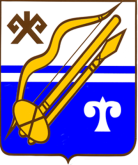 ГОРНО-АЛТАЙСК КАЛАНЫҤАДМИНИСТРАЦИЯЗЫПОСТАНОВЛЕНИЕJӦП"УТВЕРЖДЕНОпостановлением Администрациигорода Горно-Алтайскаот "____" ________ года N ____